Республика КарелияKarjalan TazavalduСовет Пряжинского национального муниципального районаPriäžän kanzallizen piirin Nevvosto              LXVI заседание                LXVI  istundo РЕШЕНИЕ«28» июня  2022 года                                                                                                      №  56 						       пгт ПряжаPriäžän kylä      В соответствии с подпунктом 3 пункта 1 статьи 8 Градостроительного кодекса Российской Федерации, Федеральным законом от 6 октября 2003 года № 131-ФЗ «Об общих принципах организации местного самоуправления в Российской Федерации», статьей 21 Устава Пряжинского национального муниципального района Республики КарелияСовет Пряжинского национального муниципального района РЕШИЛ: Внести изменения в подраздел 1.1 раздела 1 подстатьи 3.1.1 статьи 3.1 главы 3 «Градостроительное зонирование и градостроительные регламенты на территории Матросского сельского поселения» Правил землепользования и застройки Матросского сельского поселения Пряжинского национального муниципального района, утвержденных решением Совета Пряжинского национального муниципального района от 30 марта 2021 года № 28 «Об утверждении Правил землепользования и застройки Матросского сельского поселения Пряжинского национального муниципального района», изложив их в редакции согласно приложению.Опубликовать настоящее решение в районной газете «Наша Жизнь» - «Мейян Элайгу», официальном сайте администрации Пряжинского национального муниципального района и обнародовать в установленном порядке.ВРИО Председателя Совета Пряжинского  национального  муниципального района – Главы Пряжинского национальногомуниципального района					                                 Л.Н. ПономареваО внесении изменений в градостроительное зонирование и градостроительные регламенты на территории Матросского сельского поселения Правил землепользования и застройки Матросского сельского поселения Пряжинского национального муниципального района   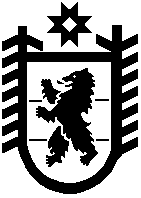 